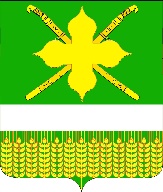 АДМИНИСТРАЦИЯ КИРПИЛЬСКОГО СЕЛЬСКОГО ПОСЕЛЕНИЯ УСТЬ-ЛАБИНСКОГО РАЙОНАП О С Т А Н О В Л Е Н И Еот                    г.                                                                      			        №  ст. КирпильскаяОб утверждении Порядка использования открытого огня и разведения костров на землях сельскохозяйственного назначения и землях запаса        В соответствии с пунктом 218 Правил противопожарного режима в Российской Федерации, утвержденных постановлением Правительства Российской Федерации от 25 апреля 2012 г.  № 3901 , п о с т а н о в л я ю:                                Утвердить прилагаемый Порядок использования открытого огня и разведения костров на землях сельскохозяйственного назначения и землях запаса.Общему отделу администрации Кирпильского сельского поселения Усть-Лабинского района (Павлова) разместить настоящее постановление на официальном сайте администрации Кирпильского сельского поселения Усть-Лабинского района в сети «Интернет».Контроль за исполнением настоящего постановления возложить на заместителя главы Кирпильского сельского поселения Усть-Лабинского района М.Н.Гарнадерова.Постановление вступает в силу со дня его подписания.Глава Кирпильского сельского поселенияУсть-Лабинского района 						        С.А.ЗапорожскийУТВЕРЖДЕНпостановлением администрацииКирпильского сельского поселения Усть-Лабинского районаот                 года №  Порядок                                                                                                                                                      использования открытого огня и разведения костров на землях                                                            сельскохозяйственного назначения и землях запасаНастоящий Порядок использования открытого огня и разведения костров на землях сельскохозяйственного назначения и землях запаса (далее – Порядок) устанавливает обязательные требования пожарной безопасности к использованию открытого огня и разведению костров на землях сельскохозяйственного назначения и землях запаса (далее – использование открытого огня).Использование открытого огня должно осуществляться в специально оборудованных местах при выполнении следующих требований:а) место использования открытого огня должно быть выполнено в виде котлована (ямы, рва) не менее чем на 0,3 метра глубиной и не более 1 метра в диаметре или площадки с прочно установленной на ней металлической емкостью (например: бочка, бак, мангал) или емкостью, выполненной из иных негорючих материалов, исключающих возможность распространения пламени и выпадения сгораемых материалов за пределы очага горения, объемом не более 1 куб. метра;б) место использования огня должно располагаться на расстоянии не менее 50 метров от ближайшего объекта (здания, сооружения, постройки, открытого склада, скирды), 100 метров – от хвойного леса или отдельно растущих хвойных деревьев и молодняка, 30 метров – от лиственного леса или отдельно растущих групп лиственных деревьев;в) территория вокруг места использования открытого огня должна быть очищена в радиусе 10 метров от сухостойных деревьев, сухой травы, валежника, порубочных остатков, других горючих материалов и отделена противопожарной минерализованной полосой шириной не менее 0,41 метра;г) лицо, использующее открытый огонь, должно быть обеспечено первичными средствами пожаротушения для локализации и ликвидации горения, а также мобильным средством связи для вызова подразделения пожарной охраны.При использовании открытого огня в металлической емкости или емкости, выполненной из иных негорючих материалов. Исключающей распространение пламени и выпадение сгораемых материалов за пределы очага горения, минимально допустимые расстояния, предусмотренные подпунктами «б» и «в» пункта 2 настоящего Порядка, могут быть уменьшены вдвое. При этом устройство противопожарной минерализованной полосы не требуется.В целях своевременной локализации процесса горения емкость. Предназначенная для сжигания мусора, должна использоваться с металлическим листом, размер которого должен позволять полностью закрыть указанную емкость сверху.При использовании открытого огня и разведения костров для приготовления пищи в специальных несгораемых емкостях (например: мангалах, жаровнях) на садовых земельных участках, относящихся к землям сельскохозяйственного назначения, противопожарное расстояние от очага горения до зданий, сооружений и иных построек допускается уменьшать до 5 метров, а зону очистки вокруг емкости от горючих материалов – до 2 метров.В случаях выполнения работ по уничтожению сухой травянистой растительности, стерни, пожнивых остатков и иных горючих отходов, организации массовых мероприятий с использованием открытого огня допускается увеличить диаметр очага горения до 3 метров. При этом минимально допустимый радиус зоны очистки вокруг очага горения от сухостойных деревьев, сухой травы, валежника, порубочных остатков, других горючих материалов в зависимости от высоты точки их размещения следует определять в соответствии с приложением к настоящему Порядку.При увеличении диаметра зоны очага горения должны быть выполнены требования пункта 2 настоящего Порядка. При этом на каждый очаг использования открытого огня должно быть задействовано не менее 2-х человек, обеспеченных первичными средствами пожаротушения и прошедших обучение мерам пожарной безопасности в соответствии с Нормами пожарной безопасности «Обучение мерам пожарной безопасности работников организации», утвержденными приказом МЧС России от 12.12.2007 №и 645 (зарегистрирован Минюстом России 21.01.2008, регистрационный № 10938).В течение всего периода использования открытого огня до прекращения процесса тления должен осуществляться контроль за нераспространением горения (тления) за пределы очаговой зоны.Использование открытого огня запрещается:- на торфяных почвах;- при установлении на соответствующей территории особого противопожарного режима;- при поступившей информации о приближающихся неблагоприятных или опасных для жизнедеятельности людей метеорологических последствиях, связанных с сильными порывами ветра;- под кронами хвойных пород;- в емкости, стенки которой имеют огненный сквозной прогар;- при скорости ветра, превышающей значение 5 метров в секунду, если открытый огонь используется без металлической емкости или емкости, выполненной из иных негорючих материалов, исключающей распространение пламени и выпалов за пределы очага горения;- при скорости ветра, превышающей значение 10 метров в секунду.В процессе использования открытого огня запрещается:- осуществлять сжигание горючих и легковоспламеняющихся жидкостей (кроме жидкостей, используемых для розжига), взрывоопасных веществ и материалов, а также изделий и иных материалов, выделяющих при горении токсичные и высокотоксичные вещества;- оставлять место очага горения без присмотра до полного прекращения горения (тления);- располагать легковоспламеняющиеся и горючие жидкости, а также горючие материалы вблизи очага горения.После использования открытого огня место очага горения должно быть засыпано землей, песком или залито водой до полного прекращения горения (тления).Приложение 1                                                                                                                                                                     к Порядку  использования                                                                                                                                открытого огня и разведения костров                                                                                                                                         на землях сельскохозяйственного назначения                                                                                                                   и землях запаса.МЕТОДИЧЕСКИЕ РЕКОМЕНДАЦИИ                                                                                                                      ПО ПРОВЕДЕНИЮ ВЫЖИГАНИЯ СУХОЙ ТРАВЯНИСТОЙ РАСТИТЕЛЬНОСТИОбщие положения1. Методические рекомендации по проведению выжигания сухой травянистой растительности (далее - рекомендации) разработаны во исполнение поручений Президента Российской Федерации от 11 апреля 2013 г. № Пр-1037 и поручений Правительства Российской Федерации от 21 мая 2013 г. № АД-П9-3351 и направлены на исключение возможности перехода огня на лесные насаждения, торфяники, населённые пункты и объекты инфраструктуры 2. Настоящие рекомендации определяют основные меры пожарной безопасности при организации и осуществлении выжиганий сухой травянистой растительности (далее - профилактические выжигания) и направлены на создание условий обеспечения пожарной безопасности при проведении данного вида пожароопасных работ на земельных участках, не отнесённых в соответствии с законодательством Российской Федерации к землям лесного фонда. 3. Рекомендации предназначены для широкого круга лиц, осуществляющих профилактические выжигания сухой травянистой растительности. 4. Целью проведения профилактических выжиганий является создание защитных полос, которые оказывают сдерживающее влияние на возникновение и распространение пожаров, предотвращение возникновения пожаров от палов сухой травы.                                             II. Порядок и организация проведения работ 5. Выжигание сухой травянистой растительности, а также растительных остатков на земельных участках допускается в исключительных случаях, когда для обеспечения пожарной безопасности населённых пунктов, а также иных объектов инфраструктуры требуется очистка земельного участка от сухой травянистой растительности или её остатков, при отсутствии других доступных способов очистки земель. 6. Мероприятия по проведению профилактических контролируемых выжиганий осуществляются организацией, имеющей лицензию на осуществление деятельности по тушению пожаров в населённых пунктах, на производственных объектах и объектах инфраструктуры или по тушению лесных пожаров, добровольной пожарной охраной. 7. На проведение работ оформляется соответствующий наряд-допуск по форме, предусмотренной приложением № 4 Правил противопожарного режима в Российской Федерации, утверждённых постановлением Правительства Российской Федерации от 25 апреля 2012 г. № 390. 8. Обязательно предварительное согласование указанных работ с подразделением пожарной охраны, органами государственного экологического надзора соответствующего субъекта Российской Федерации, органами, осуществляющими федеральный государственный надзор, охрану и регулирования использования объектов животного мира и среды их обитания, региональными диспетчерскими службами лесного хозяйства, а также органом местного самоуправления. 9. Руководитель организации, производящей профилактическое выжигание, обеспечивает в процессе проведения работ исправное 3 техническое состояние пожарных автомобилей, иной техники, а также средств тушения пожара. 10. Работники, производящие выжигание, допускаются к работам только после прохождения обучения мерам пожарной безопасности и прохождения противопожарного инструктажа. 11. Организация работ должна обеспечивать непрерывный осмотр пройденной огнём площади участка с целью предотвратить его распространение. Работу следует проводить группой рабочих численностью не менее, установленной в пункте 21 настоящих рекомендаций. 12. С началом работ обеспечивается присутствие уполномоченных представителей собственника или пользователя земельного участка, где производится выжигание растительности, в течение всего времени проведения работ. 13. После завершения отжига ведётся контрольный обход участка по внешней его границе с целью выявления и тушения оставшихся очагов горения. Особое внимание при обходе должно быть уделено границе выжигания с подветренной стороны. 14. О завершении работ извещается территориальное подразделение Государственной противопожарной службы и соответствующий орган местного самоуправления. 15. По окончании работ наряд-допуск закрывается в установленном порядке.Требования к проведению работ 16. Органы государственной власти, органы местного самоуправления, а также физические и юридические лица, которыми осуществляется пользование земельными участками, не вправе допускать выжигания сухой травянистой растительности, кроме случаев, предусмотренных пунктом 5 настоящих рекомендаций. 17. Профилактические выжигания проводятся в равнинных условиях, и только в границах противопожарных барьеров, в качестве которых могут использоваться защитные минерализованные полосы или естественные преграды, в качестве которых могут выступать дороги, ручьи, реки, просеки. 18. Работы ведутся в безветренную погоду до наступления пожароопасного сезона или сразу после его окончания. 19. Перечень технических средств и снаряжения, используемых при проведении профилактических выжиганий, включает: - основную пожарную либо приспособленную технику; - землеройную технику; - индивидуальные ручные средства, используемые для зажигания; - средства связи; - средства для создания преград распространению огня и для его тушения в случае угрозы выхода профилактического выжигания из-под контроля; - другие виды пожарной техники, средств тушения пожара, оборудования, пожарного снаряжения, возможные для использования в соответствии с местными условиями. 20. Участок земли, на котором запланировано выжигание сухой травянистой растительности, делится на блоки. Площадь блока не должна превышать 0,5 га. 21. Основными условием проведения профилактических выжиганий являются:  - наличие по всем сторонам каждого блока непрерывных противопожарных барьеров шириной не менее 2 метров; - участок для выжигания располагается на расстоянии не ближе 50 метров от ближайшего объекта защиты (здания, сооружения, открытой установки, ограждений, забора и пр.) либо лиственного леса и или отдельно растущих лиственных деревьев, 100 метров - от хвойного леса или отдельно растущих хвойных деревьев; - территория вокруг участка выжигания сухой травянистой растительности очищена в радиусе 25-30 метров от сухостойных деревьев, валежника, порубочных остатков, других горючих материалов; - относительная влажность воздуха более 50%, температура воздуха составляет 15-20°С, средняя скорость ветра не превышает 2 м/с; - достаточная численность работников бригад организации, осуществляющей выжигание (не менее 5 человек на каждый блок, подвергаемый выжиганию); - члены бригады обеспечены необходимым количеством средств пожаротушения, пожарной, землеройной и вспомогательной техникой. 22. Профилактические выжигания запрещаются: - при действии на соответствующей территории особого противопожарного режима; - при наличии на земельном участке лесных насаждений; - при нахождении вблизи участка сжигания объектов защиты, торфяников, а также лесных насаждений из хвойных пород или с их участием не менее 20%, а также хвойных молодняков; - на торфяных и других почвах способных к длительному горению.Высота точки размещения горючих материалов в месте использования открытого огня над уровнем земли, м11,522,53Минимальный допустимый радиус зоны очистки от места сжигания хвороста, лесной подстилки, сухой травы, валежника, порубочных остатков, других горючих материалов, м1520253050